Čarodějné odpoledneZveme vás na čarodějné odpoledne do školní družiny. Připravena je čarodějná stezka s hledáním pokladu, vaření lektvaru a čarodějné opékání.Sejdeme se v pátek 28.4.2023 ve 13.30 v družině.Projdeme si stezku, uvaříme lektvary a opečeme baštu kdo si co přinese.Za nepříznivého počasí bude místo opékání čarodějný rej v tělocvičně.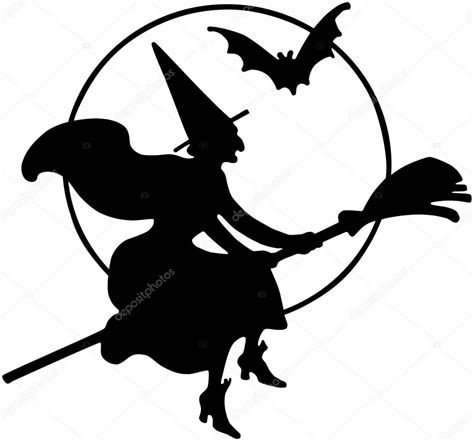 Čarodějné masky vítány!